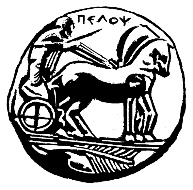 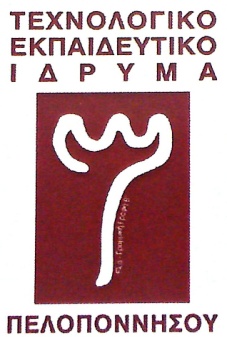 ΠΑΝΕΠΙΣΤΗΜΙΟ   ΠΕΛΟΠΟΝΝΗΣΟΥΣΧΟΛΗ   ΕΠΙΣΤΗΜΩΝ   ΔΙΟΙΚΗΣΗΣ   ΚΑΙ   ΟΙΚΟΝΟΜΙΑΣΤΜΗΜΑ  ΟΙΚΟΝΟΜΙΚΩΝ   ΕΠΙΣΤΗΜΩΝΠΡΟΓΡΑΜΜΑ ΜΕΤΑΠΤΥΧΙΑΚΩΝ ΣΠΟΥΔΩΝΣΤΗΝ ΕΠΙΧΕΙΡΗΜΑΤΙΚΟΤΗΤΑ ΚΑΙ ΔΙΑΚΥΒΕΡΝΗΣΗΣας ενημερώνουμε ότι οι εγγραφές του 3oυ εξαμήνου ακαδημαϊκού έτους 2018-2019 θα πραγματοποιηθούν από την Τετάρτη  5 Σεπτεμβρίου  2018 έως την Τετάρτη 12 Σεπτεμβρίου 2018.Οι φοιτητές για την κατεύθυνση ΕΠΙΧΕΙΡΗΜΑΤΙΚΟΤΗΤΑ θα πρέπει να αποστείλουν με   email (gian@uop.gr):Το αποδεικτικό κατάθεσης τραπέζης της τρίτης δόσης       διδάκτρων ύψους 1.100€
στο λογαριασμό: , 5503 076435 227, IBAN : GR37 0172 5030 0055 0307 6435 227, της Τράπεζας Πειραιώς όπου θα αναγράφονται τα στοιχεία:ΟΝΟΜΑΤΕΠΩΝΥΜΟ ΦΟΙΤΗΤΗΑΙΤΙΟΛΟΓΙΑ: «ΠΜΣ ΕΠΙΧΕΙΡΗΜΑΤΙΚΟΤΗΤΑ ΚΑΙ ΔΙΑΚΥΒΕΡΝΗΣΗ» (ΚΩΔΙΚΟΣ ΕΡΓΟΥ 0277)Οι φοιτητές για την κατεύθυνση ΔΙΑΚΥΒΕΡΝΗΣΗ θα πρέπει να αποστείλουν με email (gian@uop.gr):Το αποδεικτικό κατάθεσης τραπέζης της τρίτης δόσης διδάκτρων ύψους 1.100 € στο λογαριασμό: 5512 072002 821, IBAN: GR37 0172 5120 0055 1207 2002 821 της τράπεζας Πειραιώς όπου θα αναγράφονται τα στοιχεία:ΟΝΟΜΑΤΕΠΩΝΥΜΟ ΦΟΙΤΗΤΗΑΙΤΙΟΛΟΓΙΑ: «ΠΜΣ ΕΠΙΧΕΙΡΗΜΑΤΙΚΟΤΗΤΑ ΚΑΙ ΔΙΑΚΥΒΕΡΝΗΣΗ»Επίσης θα πρέπει να αποστείλουν στην Γραμματεία  με email gian@uop.gr, το έντυπο δήλωσης διπλωματικής συμπληρωμένο το οποίο επισυνάπτεται.